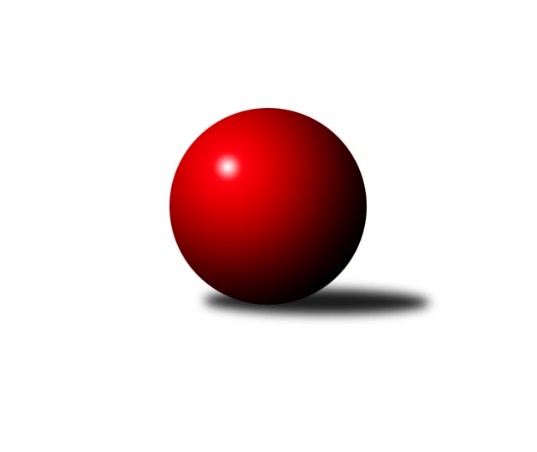 Č.12Ročník 2019/2020	18.1.2020Nejlepšího výkonu v tomto kole: 3543 dosáhlo družstvo: KK Slovan Rosice1. KLM 2019/2020Výsledky 12. kolaSouhrnný přehled výsledků:KK Vyškov	- TJ Loko České Velenice	7:1	3518:3375	15.0:9.0	18.1.SKK Hořice	- TJ Valašské Meziříčí	3:5	3426:3462	10.0:14.0	18.1.TJ Lokomotiva Trutnov 	- TJ Centropen Dačice	6:2	3455:3406	12.5:11.5	18.1.TJ Třebíč	- KK Hvězda Trnovany	6:2	3336:3229	15.0:9.0	18.1.KK Zábřeh	- KK Lokomotiva Tábor	6:2	3364:3319	16.0:8.0	18.1.KK Slovan Rosice	- CB Dobřany Klokani	6:2	3543:3315	17.0:7.0	18.1.Tabulka družstev:	1.	KK Slovan Rosice	12	10	0	2	63.0 : 33.0 	162.0 : 126.0 	 3480	20	2.	KK Zábřeh	12	8	1	3	61.0 : 35.0 	161.5 : 126.5 	 3410	17	3.	TJ Lokomotiva Trutnov	12	8	0	4	61.0 : 35.0 	153.0 : 135.0 	 3462	16	4.	TJ Centropen Dačice	12	8	0	4	57.0 : 39.0 	152.0 : 136.0 	 3456	16	5.	KK Vyškov	12	7	1	4	54.0 : 42.0 	156.0 : 132.0 	 3487	15	6.	TJ Valašské Meziříčí	12	7	1	4	53.5 : 42.5 	150.0 : 138.0 	 3425	15	7.	TJ Třebíč	12	4	4	4	47.0 : 49.0 	149.5 : 138.5 	 3361	12	8.	KK Lokomotiva Tábor	12	4	1	7	45.0 : 51.0 	139.0 : 149.0 	 3349	9	9.	CB Dobřany Klokani	12	3	2	7	39.0 : 57.0 	126.0 : 162.0 	 3363	8	10.	TJ Loko České Velenice	12	3	2	7	36.5 : 59.5 	125.0 : 163.0 	 3403	8	11.	SKK Hořice	12	2	0	10	31.0 : 65.0 	126.5 : 161.5 	 3432	4	12.	KK Hvězda Trnovany	12	1	2	9	28.0 : 68.0 	127.5 : 160.5 	 3299	4Podrobné výsledky kola:	 KK Vyškov	3518	7:1	3375	TJ Loko České Velenice	Ondřej Ševela	161 	 147 	 152 	167	627 	 4:0 	 527 	 146	125 	 131	125	Tomáš Maroušek	Petr Pevný	151 	 145 	 155 	154	605 	 3:1 	 598 	 146	168 	 140	144	Ladislav Chmel	Radim Čuřík	154 	 155 	 136 	143	588 	 3:1 	 551 	 139	121 	 159	132	Zbyněk Dvořák	Filip Kordula	142 	 138 	 129 	130	539 	 0:4 	 572 	 144	148 	 132	148	Branislav Černuška	Luděk Rychlovský	166 	 138 	 127 	157	588 	 2:2 	 582 	 152	144 	 137	149	Zdeněk Dvořák	Josef Touš	156 	 142 	 142 	131	571 	 3:1 	 545 	 133	130 	 139	143	Ondřej Toušrozhodčí: Bohumír TrávníčekNejlepší výkon utkání: 627 - Ondřej Ševela	 SKK Hořice	3426	3:5	3462	TJ Valašské Meziříčí	Ondřej Černý *1	127 	 116 	 144 	150	537 	 1:3 	 600 	 168	140 	 158	134	Daniel Šefr	Martin Hažva	140 	 159 	 148 	158	605 	 3:1 	 562 	 147	147 	 126	142	Radim Metelka	Vojtěch Tulka	148 	 124 	 149 	137	558 	 1:3 	 570 	 152	144 	 133	141	Vladimír Výrek	Jaromír Šklíba	123 	 132 	 140 	146	541 	 0:4 	 606 	 151	138 	 158	159	Dalibor Jandík	Radek Kroupa	152 	 151 	 153 	142	598 	 2:2 	 576 	 157	131 	 155	133	Tomáš Cabák	Martin Kamenický	129 	 134 	 167 	157	587 	 3:1 	 548 	 140	125 	 149	134	Michal Juroškarozhodčí: Zdeněk Dymáčekstřídání: *1 od 57. hodu Jiří BaierNejlepší výkon utkání: 606 - Dalibor Jandík	 TJ Lokomotiva Trutnov 	3455	6:2	3406	TJ Centropen Dačice	Roman Straka	142 	 144 	 147 	152	585 	 3:1 	 554 	 132	151 	 136	135	Petr Žahourek	Marek Plšek	168 	 155 	 129 	152	604 	 2:2 	 592 	 139	140 	 156	157	Mojmír Holec	Marek Žoudlík	156 	 183 	 146 	136	621 	 2:2 	 586 	 163	144 	 130	149	Karel Novák	Jiří Vejvara	127 	 140 	 127 	150	544 	 1:3 	 567 	 133	153 	 134	147	Pavel Kabelka	Michal Rolf	142 	 139 	 138 	130	549 	 1.5:2.5 	 572 	 158	124 	 138	152	Jiří Němec	David Ryzák	126 	 133 	 157 	136	552 	 3:1 	 535 	 150	128 	 122	135	Daniel Kovářrozhodčí: Petr HolýNejlepší výkon utkání: 621 - Marek Žoudlík	 TJ Třebíč	3336	6:2	3229	KK Hvězda Trnovany	Robert Pevný	134 	 151 	 145 	147	577 	 3:1 	 543 	 141	126 	 136	140	Milan Stránský	Miloslav Vik	148 	 132 	 139 	135	554 	 4:0 	 512 	 133	114 	 137	128	Zdeněk Kandl *1	Dalibor Lang	138 	 143 	 143 	126	550 	 2:2 	 559 	 136	131 	 157	135	Petr Kubita	Lukáš Vik	139 	 151 	 149 	145	584 	 3:1 	 531 	 149	125 	 131	126	Miroslav Náhlovský	Václav Rypel	133 	 123 	 134 	146	536 	 2:2 	 528 	 118	139 	 141	130	Pavel Jedlička	Daniel Malý	133 	 128 	 133 	141	535 	 1:3 	 556 	 136	151 	 127	142	Roman Voráčekrozhodčí: Milan Lenzstřídání: *1 od 31. hodu Vratislav KubitaNejlepší výkon utkání: 584 - Lukáš Vik	 KK Zábřeh	3364	6:2	3319	KK Lokomotiva Tábor	Martin Sitta	160 	 152 	 167 	148	627 	 4:0 	 538 	 140	142 	 124	132	Karel Smažík	Jiří Flídr	142 	 128 	 122 	142	534 	 3:1 	 538 	 140	127 	 131	140	Bořivoj Jelínek	Marek Ollinger	137 	 144 	 135 	137	553 	 1:3 	 613 	 149	142 	 162	160	David Kášek	Tomáš Dražil	131 	 136 	 129 	140	536 	 3:1 	 521 	 127	153 	 113	128	Petr Bystřický	Zdeněk Švub	138 	 140 	 129 	152	559 	 4:0 	 549 	 136	136 	 126	151	Ladislav Takáč	Josef Sitta	147 	 147 	 135 	126	555 	 1:3 	 560 	 148	151 	 137	124	Petr Chvalrozhodčí: Soňa KeprtováNejlepší výkon utkání: 627 - Martin Sitta	 KK Slovan Rosice	3543	6:2	3315	CB Dobřany Klokani	Ivo Fabík	167 	 150 	 142 	132	591 	 3.5:0.5 	 516 	 135	118 	 142	121	Josef Fišer ml. ml.	Jiří Axman	157 	 155 	 161 	143	616 	 1.5:2.5 	 612 	 159	155 	 146	152	Vlastimil Zeman ml. ml.	Dalibor Matyáš	151 	 138 	 134 	136	559 	 2:2 	 569 	 159	149 	 132	129	Martin Pejčoch	Jan Vařák	143 	 140 	 158 	132	573 	 3:1 	 528 	 132	131 	 123	142	Michal Šneberger	Jan Mecerod	144 	 150 	 140 	167	601 	 4:0 	 538 	 133	129 	 120	156	Vlastimil Zeman *1	Adam Palko	146 	 142 	 147 	168	603 	 3:1 	 552 	 129	146 	 134	143	Lukáš Doubravarozhodčí: Jiří Čechstřídání: *1 od 61. hodu Jakub SolfronkNejlepší výkon utkání: 616 - Jiří AxmanPořadí jednotlivců:	jméno hráče	družstvo	celkem	plné	dorážka	chyby	poměr kuž.	Maximum	1.	Jiří Zemek 	KK Slovan Rosice	610.33	388.1	222.2	2.6	5/7	(647)	2.	Jan Mecerod 	KK Slovan Rosice	606.93	384.1	222.9	0.7	7/7	(664)	3.	Ondřej Ševela 	KK Vyškov	599.43	384.6	214.8	1.5	7/7	(640)	4.	Roman Straka 	TJ Lokomotiva Trutnov 	596.26	377.7	218.5	1.0	7/7	(640)	5.	Jiří Němec 	TJ Centropen Dačice	594.33	382.2	212.1	1.8	7/7	(657)	6.	Mojmír Holec 	TJ Centropen Dačice	590.34	385.3	205.0	1.7	7/7	(641)	7.	Adam Palko 	KK Slovan Rosice	590.32	385.6	204.7	2.0	7/7	(639)	8.	Martin Hažva 	SKK Hořice	589.74	383.8	206.0	2.4	7/7	(629)	9.	Tomáš Cabák 	TJ Valašské Meziříčí	589.44	384.5	204.9	0.8	6/7	(638)	10.	Radek Kroupa 	SKK Hořice	588.46	380.3	208.2	0.9	6/7	(640)	11.	Marek Plšek 	TJ Lokomotiva Trutnov 	587.94	374.7	213.3	1.1	6/7	(627)	12.	Radim Metelka 	TJ Valašské Meziříčí	587.79	375.4	212.4	1.3	7/7	(629)	13.	Zdeněk Dvořák 	TJ Loko České Velenice	586.67	382.1	204.5	2.2	7/7	(676)	14.	David Ryzák 	TJ Lokomotiva Trutnov 	584.89	387.7	197.2	3.2	7/7	(615)	15.	Martin Pejčoch 	CB Dobřany Klokani	583.86	377.3	206.6	2.3	6/7	(659)	16.	Marek Žoudlík 	TJ Lokomotiva Trutnov 	583.62	377.3	206.3	2.7	7/7	(621)	17.	Radim Čuřík 	KK Vyškov	583.43	386.6	196.9	2.8	7/7	(646)	18.	Lukáš Vik 	TJ Třebíč	581.45	380.1	201.4	2.0	7/7	(616)	19.	Dalibor Jandík 	TJ Valašské Meziříčí	581.33	378.6	202.7	1.6	7/7	(626)	20.	Josef Sitta 	KK Zábřeh	581.06	374.9	206.2	1.3	6/7	(628)	21.	Jiří Baloun 	CB Dobřany Klokani	580.73	377.1	203.6	2.2	5/7	(655)	22.	Josef Touš 	KK Vyškov	580.72	380.7	200.1	2.3	6/7	(612)	23.	Karel Novák 	TJ Centropen Dačice	580.08	376.1	203.9	1.3	6/7	(620)	24.	Luděk Rychlovský 	KK Vyškov	580.00	384.9	195.1	3.2	7/7	(594)	25.	Petr Pevný 	KK Vyškov	579.03	381.1	198.0	1.4	6/7	(610)	26.	Lukáš Doubrava 	CB Dobřany Klokani	577.26	374.6	202.6	1.6	7/7	(672)	27.	Martin Kamenický 	SKK Hořice	577.25	376.6	200.7	2.5	6/7	(602)	28.	Martin Sitta 	KK Zábřeh	577.14	366.7	210.4	1.2	7/7	(627)	29.	Dalibor Matyáš 	KK Slovan Rosice	573.93	378.6	195.3	3.2	6/7	(598)	30.	Tomáš Dražil 	KK Zábřeh	573.28	379.3	194.0	4.1	6/7	(595)	31.	Marek Ollinger 	KK Zábřeh	572.29	377.2	195.1	2.4	7/7	(596)	32.	Petr Žahourek 	TJ Centropen Dačice	571.64	369.0	202.6	2.4	5/7	(613)	33.	Branislav Černuška 	TJ Loko České Velenice	571.02	371.2	199.9	3.1	7/7	(626)	34.	Pavel Kabelka 	TJ Centropen Dačice	570.71	372.9	197.9	1.4	7/7	(639)	35.	Ladislav Chmel 	TJ Loko České Velenice	569.88	374.0	195.9	3.0	7/7	(620)	36.	Ondřej Černý 	SKK Hořice	568.40	373.9	194.5	2.9	5/7	(585)	37.	Petr Chval 	KK Lokomotiva Tábor	568.38	377.5	190.9	2.5	7/7	(620)	38.	Robert Pevný 	TJ Třebíč	568.37	370.4	197.9	2.6	7/7	(595)	39.	Jiří Trávníček 	KK Vyškov	566.60	381.9	184.7	5.7	5/7	(586)	40.	Tomáš Maroušek 	TJ Loko České Velenice	563.91	374.7	189.2	3.9	7/7	(627)	41.	Jiří Axman 	KK Slovan Rosice	563.63	372.4	191.2	3.3	6/7	(616)	42.	Daniel Šefr 	TJ Valašské Meziříčí	563.40	372.1	191.3	3.4	5/7	(600)	43.	Jaromír Šklíba 	SKK Hořice	562.92	377.3	185.6	1.9	6/7	(602)	44.	Josef Brtník 	TJ Centropen Dačice	562.40	377.4	185.0	3.4	5/7	(613)	45.	Vojtěch Tulka 	SKK Hořice	562.32	374.0	188.3	3.1	7/7	(617)	46.	Ondřej Touš 	TJ Loko České Velenice	561.90	379.0	183.0	3.5	7/7	(633)	47.	Miroslav Náhlovský 	KK Hvězda Trnovany	560.90	371.4	189.5	3.2	7/7	(610)	48.	Milan Stránský 	KK Hvězda Trnovany	560.62	371.2	189.5	2.9	7/7	(634)	49.	Václav Rypel 	TJ Třebíč	560.50	369.8	190.7	3.1	7/7	(612)	50.	David Kášek 	KK Lokomotiva Tábor	560.07	367.5	192.6	4.1	7/7	(613)	51.	Vladimír Výrek 	TJ Valašské Meziříčí	559.91	373.2	186.7	2.4	7/7	(596)	52.	Pavel Jedlička 	KK Hvězda Trnovany	559.31	365.2	194.1	2.6	7/7	(590)	53.	Jiří Flídr 	KK Zábřeh	559.29	370.7	188.6	3.9	7/7	(622)	54.	Jiří Vejvara 	TJ Lokomotiva Trutnov 	558.56	370.8	187.8	3.4	6/7	(587)	55.	Zdeněk Švub 	KK Zábřeh	558.55	368.5	190.0	3.5	7/7	(583)	56.	Karel Smažík 	KK Lokomotiva Tábor	557.30	369.5	187.8	3.1	6/7	(594)	57.	Martin Bartoníček 	SKK Hořice	557.20	376.1	181.1	4.0	5/7	(576)	58.	Michal Juroška 	TJ Valašské Meziříčí	556.67	366.6	190.1	3.2	6/7	(588)	59.	Bořivoj Jelínek 	KK Lokomotiva Tábor	556.25	379.1	177.2	4.7	6/7	(612)	60.	Roman Voráček 	KK Hvězda Trnovany	555.54	374.8	180.8	4.1	6/7	(608)	61.	Ivo Fabík 	KK Slovan Rosice	555.47	373.5	181.9	3.8	6/7	(594)	62.	Petr Bystřický 	KK Lokomotiva Tábor	554.07	366.7	187.4	4.7	5/7	(581)	63.	Vlastimil Zeman 	CB Dobřany Klokani	553.11	368.9	184.2	5.9	6/7	(620)	64.	Ladislav Takáč 	KK Lokomotiva Tábor	553.09	372.9	180.2	3.5	7/7	(610)	65.	Dalibor Lang 	TJ Třebíč	552.89	373.4	179.5	4.8	6/7	(590)	66.	Zbyněk Dvořák 	TJ Loko České Velenice	550.40	371.4	179.0	3.2	7/7	(600)	67.	Michal Šneberger 	CB Dobřany Klokani	539.48	370.3	169.1	5.7	7/7	(626)	68.	Josef Fišer ml.  ml.	CB Dobřany Klokani	533.77	360.6	173.1	3.8	6/7	(569)		Martin Provazník 	CB Dobřany Klokani	608.25	403.5	204.8	3.5	1/7	(634)		Petr Holý 	TJ Lokomotiva Trutnov 	603.00	366.0	237.0	2.0	1/7	(603)		Roman Pivoňka 	CB Dobřany Klokani	602.00	385.0	217.0	2.0	1/7	(602)		Vlastimil Zeman ml.  ml.	CB Dobřany Klokani	596.50	383.3	213.3	2.3	4/7	(612)		Petr Vojtíšek 	TJ Centropen Dačice	593.00	379.0	214.0	3.0	1/7	(593)		Jan Koubský 	CB Dobřany Klokani	591.00	390.0	201.0	6.0	1/7	(591)		Kamil Nestrojil 	TJ Třebíč	586.00	384.3	201.8	3.0	4/7	(605)		Zdeněk Pospíchal 	TJ Centropen Dačice	585.00	380.0	205.0	0.0	1/7	(585)		Jaroslav Mihál 	KK Lokomotiva Tábor	573.80	375.6	198.2	2.1	3/7	(608)		Filip Kordula 	KK Vyškov	573.08	378.8	194.3	5.6	3/7	(597)		Mojmír Novotný 	TJ Třebíč	573.00	376.8	196.2	1.8	3/7	(590)		Jan Vařák 	KK Slovan Rosice	571.00	370.1	200.9	3.4	4/7	(603)		Michal Rolf 	TJ Lokomotiva Trutnov 	566.63	371.4	195.3	2.5	4/7	(594)		Radek Mach 	KK Hvězda Trnovany	566.00	381.0	185.0	7.0	1/7	(566)		Petr Kubita 	KK Hvězda Trnovany	563.50	366.3	197.3	4.8	4/7	(575)		Martin Bergerhof 	KK Hvězda Trnovany	562.75	370.8	192.0	4.0	2/7	(575)		Jiří Novotný 	TJ Loko České Velenice	561.00	370.0	191.0	3.0	1/7	(561)		Daniel Kovář 	TJ Centropen Dačice	557.13	379.1	178.1	1.8	4/7	(586)		Pavel Vymazal 	KK Vyškov	552.00	361.0	191.0	2.0	1/7	(552)		Václav Švub 	KK Zábřeh	548.00	382.0	166.0	3.0	1/7	(548)		Matouš Krajzinger 	TJ Valašské Meziříčí	547.10	372.1	175.0	5.6	4/7	(566)		Zdeněk Kandl 	KK Hvězda Trnovany	547.05	366.6	180.5	3.9	4/7	(577)		Miloslav Vik 	TJ Třebíč	545.83	359.1	186.7	4.3	3/7	(605)		Vratislav Kubita 	KK Hvězda Trnovany	526.50	356.8	169.8	9.5	2/7	(532)		Martin Vološčuk 	KK Zábřeh	522.00	368.0	154.0	9.0	1/7	(522)		Miloš Veigl 	TJ Lokomotiva Trutnov 	514.00	354.0	160.0	5.0	1/7	(514)		Daniel Malý 	TJ Třebíč	512.42	353.8	158.6	7.2	4/7	(535)		Milan Vrabec 	CB Dobřany Klokani	480.00	343.0	137.0	8.0	1/7	(480)Sportovně technické informace:Starty náhradníků:registrační číslo	jméno a příjmení 	datum startu 	družstvo	číslo startu9970	Jiří Baier	18.01.2020	SKK Hořice	1x
Hráči dopsaní na soupisku:registrační číslo	jméno a příjmení 	datum startu 	družstvo	14978	Daniel Šefr	18.01.2020	TJ Valašské Meziříčí	583	Miloslav Vik	18.01.2020	TJ Třebíč	20304	Jakub Solfronk	18.01.2020	CB Dobřany Klokani	Program dalšího kola:13. kolo1.2.2020	so	9:30	TJ Valašské Meziříčí - KK Hvězda Trnovany	1.2.2020	so	10:00	TJ Loko České Velenice - TJ Centropen Dačice	1.2.2020	so	14:00	KK Lokomotiva Tábor - SKK Hořice	1.2.2020	so	15:00	CB Dobřany Klokani - KK Zábřeh	1.2.2020	so	15:00	TJ Třebíč - KK Vyškov	1.2.2020	so	16:00	KK Slovan Rosice - TJ Lokomotiva Trutnov 	Nejlepší šestka kola - absolutněNejlepší šestka kola - absolutněNejlepší šestka kola - absolutněNejlepší šestka kola - absolutněNejlepší šestka kola - dle průměru kuželenNejlepší šestka kola - dle průměru kuželenNejlepší šestka kola - dle průměru kuželenNejlepší šestka kola - dle průměru kuželenNejlepší šestka kola - dle průměru kuželenPočetJménoNázev týmuVýkonPočetJménoNázev týmuPrůměr (%)Výkon3xOndřej ŠevelaVyškov A6274xMartin SittaZábřeh A112.216273xMartin SittaZábřeh A6274xOndřej ŠevelaVyškov A110.046271xMarek ŽoudlíkTrutnov6211xDavid KášekTábor109.716131xJiří AxmanRosice6161xMarek ŽoudlíkTrutnov109.096211xDavid KášekTábor6131xJiří AxmanRosice108.786161xVlastimil Zeman ml. ml.CB Dobřany 6121xVlastimil Zeman ml. ml.CB Dobřany 108.07612